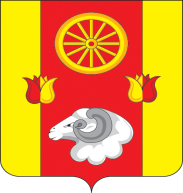                                                РОСТОВСКАЯ ОБЛАСТЬРЕМОНТНЕНСКИЙ РАЙОНМУНИЦИПАЛЬНОЕ ОБРАЗОВАНИЕ«КАЛИНИНСКОЕ СЕЛЬСКОЕ ПОСЕЛЕНИЕ»АДМИНИСТРАЦИЯ КАЛИНИНСКОГО СЕЛЬСКОГО ПОСЕЛЕНИЯПОСТАНОВЛЕНИЕ О внесении изменений в постановление от 17.10.2018 № 117 «Об утверждении муниципальнойпрограммы Калининского сельского поселения «Обеспечение качественными жилищно-коммунальнымиуслугами населения Калининского сельского поселения» В соответствии с решением Собрания депутатов от 28.12.2023 № 96 «О бюджете Калининского сельского поселения Ремонтненского района на 2024 год и на плановый период 2025 и 2026 годов»,ПОСТАНОВЛЯЮ:           1.Внести в муниципальную программу Калининского сельского поселения «Обеспечение качественными жилищно-коммунальными услугами населения Калининского сельского поселения» изменения согласно приложению № 1 к данному постановлению.	2. Настоящее постановление подлежит обязательному размещению на официальномсайте Администрации Калининского сельского поселения.	 3.  Контроль за исполнением настоящего постановления оставляю за собой.Глава Администрации Калининского сельского поселения                                               Е.В. МирнаяПостановление вносит сектор экономики и финансов Приложение № 1 к постановлениюАдминистрации Калининскогосельского поселенияот 29.02.2024 № 32«Приложение № 1 к постановлениюАдминистрации Калининскогосельского поселенияот 17.10.2018 № 117изложить в следующей редакции:ПАСПОРТподпрограммы Калининского сельского поселения«Оборудование типовых контейнерных площадок»Приложение № 3к муниципальной программе Калининского сельского поселения «Обеспечение качественными жилищно-коммунальными услугами населения Калининского сельского поселения»РАСХОДЫместного бюджета на реализацию муниципальной программы Калининского сельского поселения «Обеспечение качественными жилищно-коммунальными услугами населения Калининского сельского поселения»Приложение № 4к муниципальной программе Калининского сельского поселения «Обеспечение качественными жилищно-коммунальными услугами населения Калининского сельского поселения»РАСХОДЫна реализацию муниципальной программы Калининскогосельского поселения «Обеспечение качественными жилищно-коммунальными услугами населенияКалининского сельского поселения»29.02.2024с. Большое Ремонтное№ 32«Ресурсное обеспечение муниципальной программы»«Ресурсное обеспечение муниципальной программы»«Ресурсное обеспечение муниципальной программы»–Ресурсное обеспечение подпрограммы–объем бюджетных ассигнований на реализацию подпрограммы «Мероприятия в области коммунального хозяйства» из средств бюджета Калининского сельского поселения Ремонтненского района составляет 92,7тыс. рублей;объем бюджетных ассигнований на реализацию подпрограммы по годам составляет (тыс. рублей):объем бюджетных ассигнований на реализацию подпрограммы «Мероприятия в области коммунального хозяйства» из средств бюджета Калининского сельского поселения Ремонтненского района составляет 92,7тыс. рублей;объем бюджетных ассигнований на реализацию подпрограммы по годам составляет (тыс. рублей):объем бюджетных ассигнований на реализацию подпрограммы «Мероприятия в области коммунального хозяйства» из средств бюджета Калининского сельского поселения Ремонтненского района составляет 92,7тыс. рублей;объем бюджетных ассигнований на реализацию подпрограммы по годам составляет (тыс. рублей):Ресурсное обеспечение подпрограммы–объем бюджетных ассигнований на реализацию подпрограммы «Благоустройство» из средств бюджета Калининского сельского поселения Ремонтненского района составляет 5854,0  тыс. рублей;объем бюджетных ассигнований на реализацию подпрограммы по годам составляет (тыс. рублей):Ресурсное обеспечение подпрограммы–объем бюджетных ассигнований на реализацию подпрограммы «Межевание земельных участков» из средств бюджета Калининского сельского поселения Ремонтненского района составляет 0,0 тыс. рублей;объем бюджетных ассигнований на реализацию подпрограммы по годам составляет (тыс. рублей):Наименование  подпрограммы –«Оборудование типовых контейнерных площадок»Ответственный исполнитель подпрограммы  4–Администрация Калининского сельского поселения Ремонтненского района Ростовской областиСоисполнители подпрограммы 4–отсутствуютУчастники подпрограммы 4–Администрация Калининского сельского поселения Ремонтненского района Ростовской областиПрограммно-целевые инструменты  подпрограммы 4–отсутствуютЦельПодпрограммы 4–приведение в муниципальном образовании «Калининское сельское поселение» системы санкционированных мест сбора ТКО в соответствие действующим требованиям законодательства.ЗадачиПодпрограммы 4–формирование качественной системы санкционированных мест сбора ТКО, которая позволит значительно снизить количество мест несанкционированного сброса мусора на территории муниципального образования ««Калининское сельское поселение», и обеспечит общее улучшение санитарно-экологической обстановки. 	Целевые индикаторы и показатели  подпрограммы 4–за период реализации Программы планируется получить следующие результаты:- количество построенных новых площадок для сбора  твердых коммунальных отходов (ед.) – 20.Этапы и срокиреализации  подпрограммы 4–срок реализации: 2019 - 2030 годыЭтапы реализации подпрограммы не выделяются.Ресурсное обеспечение подпрограммы–объем бюджетных ассигнований на реализацию подпрограммы «Оборудование типовых контейнерных площадок» из средств бюджета Калининского сельского поселения Ремонтненского района составляет 400,0 тыс. рублей;объем бюджетных ассигнований на реализацию подпрограммы по годам составляет (тыс. рублей):Подпрограмма 4 Муниципальной программы  финансируется из местного бюджета в пределах бюджетных ассигнований, предусмотренных на ее реализацию Решением Собрания депутатов Калининского сельского поселения о бюджете Калининского сельского поселения Ремонтненского района.Ожидаемые результаты реализации  подпрограммы 4–Реализация Программы позволит сформировать полноценную систему санкционированных мест сбора мусора на территории муниципального образования «Калининское сельское поселение», обеспечит общее улучшение санитарно-экологической обстановки№
п/пНаименование муниципальной программы, подпрограммы, номер и наименование основного мероприятияОтветственный исполнитель, соисполнитель, участникиОтветственный исполнитель, соисполнитель, участникиКод бюджетной классификации расходовКод бюджетной классификации расходовКод бюджетной классификации расходовКод бюджетной классификации расходовОбъем расходов
всего (тыс. рублей) В том числе по годам реализации муниципальной программыВ том числе по годам реализации муниципальной программыВ том числе по годам реализации муниципальной программыВ том числе по годам реализации муниципальной программыВ том числе по годам реализации муниципальной программыВ том числе по годам реализации муниципальной программыВ том числе по годам реализации муниципальной программыВ том числе по годам реализации муниципальной программыВ том числе по годам реализации муниципальной программыВ том числе по годам реализации муниципальной программыВ том числе по годам реализации муниципальной программыВ том числе по годам реализации муниципальной программы№
п/пНаименование муниципальной программы, подпрограммы, номер и наименование основного мероприятияОтветственный исполнитель, соисполнитель, участникиОтветственный исполнитель, соисполнитель, участникиГРБСР3ПрЦСРВРОбъем расходов
всего (тыс. рублей) 20192020202120222023202420252026202720282029203012344567891011121314151617181920I.Муниципальная программа Калининского сельского поселения «Обеспечение качественными жилищно-коммунальными услугами населения Калининского сельского поселения»Администрация Калининского сельского поселения       ххххх6346,7563,8656,5956,11302,51175,4168,4321,6402,4200,0200,0200,0200,01.Подпрограмма 1«Мероприятия в области коммунального хозяйства»Администрация Калининского сельского поселения       ххххх92,792,70,00,00,00,00,00,00,00,00,00,00,01.1.ОМ 1.1. «повышение качества и надежности коммунальных услуг»Администрация Калининского сельского поселения       95195105 0202 1 00 256102440,00,00,00,00,00,00,00,00,00,00,00,00,01.2.ОМ 1.2. «Поддержание объектов водопроводного хозяйства поселения в состоянии, соответствующем нормативным и санитарным требованиям»Администрация Калининского сельского поселения       95195105 02 02 1 00 256102440,00,00,00,00,00,00,00,00,00,00,00,00,01.3.ОМ 1.3.«Разработка проектно-сметной документации на капитальный ремонт скважин»Администрация Калининского сельского поселения       951951050202 1 00256102440,00,00,00,00,00,00,00,00,00,00,00,00,01.4.ОМ 1.4.«Получение оценки достоверности определения стоимости проектных работ на проведение реконструкции внутрипоселковых водопроводных сетей»Администрация Калининского сельского поселения       95195105 02 02 1 00 256102440,00,00,00,00,00,00,00,00,00,00,00,00,01.5.ОМ 1.5.«Установка водонапорных башен»Администрация Калининского сельского поселения       95195105 02 02 1 00 8534024492,792,70,00,00,00,00,00,00,00,00,00,00,02.Подпрограмма 2 «Благоустройство»Администрация Калининского сельского поселения       ххххх5854471,1656,5956,11302,51175,4168,4321,6402,4100,0100,0100,0100,02.1.ОМ 2.1. «Уличное освещение»Администрация Калининского сельского поселения       95195105 03хх2298,5249,0216,5341,7245,5483,4108,4151,6182,480,080,080,080,02.1.ОМ 2.1. «Уличное освещение»Администрация Калининского сельского поселения       95195105 0302 2 00 256202442298,5249,0216,5341,7245,5483,4108,4151,6182,480,080,080,080,02.2.ОМ 2.2. «Озеленение»Администрация Калининского сельского поселения       95195105 03хх0,00,00,00,00,00,00,00,00,00,00,00,00,02.2.ОМ 2.2. «Озеленение»Администрация Калининского сельского поселения       05 0302 2 00 256302440,00,00,00,00,00,00,00,00,00,00,00,00,02.3.ОМ 2.3.«Содержание мест захоронения»Администрация Калининского сельского поселения       95195105 0302 2 00 25640244814,9131,9180,044,0239,060,010,040,070,010,010,010,010,02.4.ОМ  2.4. «Прочее благоустройство»Администрация Калининского сельского поселения       95195105 0302 2 256502442740,690,2260,0570,4818,0632,050,0130,0150,010,010,010,010,02.5.ОМ 2.5. «Другие вопросы в области жилищно-коммунального хозяйства»Администрация Калининского сельского поселения95195105 0302 2 00 256602440,00,00,00,00,00,00,00,00,00,00,00,00,03.Подпрограмма 3 «Межевание земельных участков»Администрация Калининского сельского поселения       ххххх0,00,00,00,00,00,00,00,00,00,00,00,00,03.1ОМ 3.1.«Межевание земельных участков»Администрация Калининского сельского поселения       05 0302 3 00 256702400,00,00,00,00,00,00,00,00,00,00,00,00,04.Подпрограмма 4 «Оборудование типовых контейнерных площадок»Администрация Калининского сельского поселения       ххххх0,00,00,00,00,00,00,00,00,0100,0100,0100,0100,04.1ОМ 4.1.«Устройство контейнерных площадок»Администрация Калининского сельского поселения       05 0302 4 00 256802400,00,00,00,00,00,00,00,00,070,070,070,070,04.2ОМ 4.2.«Приобретение контейнеров для контейнерных площадок»Администрация Калининского сельского поселения       05 0302 4 00 256802400,00,00,00,00,00,00,00,00,030,030,030,030,0№
п/пНаименование муниципальной программы, номер и наименование подпрограммыИсточники финансирования Объем расходов
всего (тыс. рублей)В том числе по годам реализации муниципальной программыВ том числе по годам реализации муниципальной программыВ том числе по годам реализации муниципальной программыВ том числе по годам реализации муниципальной программыВ том числе по годам реализации муниципальной программыВ том числе по годам реализации муниципальной программыВ том числе по годам реализации муниципальной программыВ том числе по годам реализации муниципальной программыВ том числе по годам реализации муниципальной программыВ том числе по годам реализации муниципальной программыВ том числе по годам реализации муниципальной программыВ том числе по годам реализации муниципальной программы№
п/пНаименование муниципальной программы, номер и наименование подпрограммыИсточники финансирования Объем расходов
всего (тыс. рублей)20192020202120222023202420252026202720282029203012345678910111213141516I.Муниципальная программа «Обеспечение качественными жилищно-коммунальными услугами населения Калининского сельского поселенияВсего 6346,7563,8656,5956,11302,51175,4168,4321,6402,4200,0200,0200,0200,0I.Муниципальная программа «Обеспечение качественными жилищно-коммунальными услугами населения Калининского сельского поселенияобластной бюджет0,00,00,00,00,00,00,00,00,00,00,00,00,0I.Муниципальная программа «Обеспечение качественными жилищно-коммунальными услугами населения Калининского сельского поселенияместный бюджет6346,7563,8656,5956,11302,51175,4168,4321,6402,4200,0200,0200,0200,0I.Муниципальная программа «Обеспечение качественными жилищно-коммунальными услугами населения Калининского сельского поселениявнебюджетные источники-------------1.Подпрограмма «Мероприятия в области коммунального хозяйства»Всего 92,792,70,00,00,00,00,00,00,00,00,00,00,01.Подпрограмма «Мероприятия в области коммунального хозяйства»областной бюджет 0,00,00,00,00,00,00,00,00,00,00,00,00,01.Подпрограмма «Мероприятия в области коммунального хозяйства»местный бюджет92,792,70,00,00,00,00,00,00,00,00,00,00,01.Подпрограмма «Мероприятия в области коммунального хозяйства»внебюджетные источники2.Подпрограмма «Благоустройство»Всего 5854,0471,1656,5956,11302,51175,4168,4321,6402,4100,0100,0100,0100,02.Подпрограмма «Благоустройство»областной бюджет 0,00,00,00,00,00,00,00,00,00,00,00,00,02.Подпрограмма «Благоустройство»местный бюджет5854,0471,1656,5956,11302,51175,4168,4321,6402,4100,0100,0100,0100,02.Подпрограмма «Благоустройство»внебюджетные источники-------------3.Подпрограмма «Межевание земельных участков»Всего 0,00,00,00,00,00,00,00,00,00,00,00,00,03.Подпрограмма «Межевание земельных участков»областной бюджет 0,00,00,00,00,00,00,00,00,00,00,00,00,03.Подпрограмма «Межевание земельных участков»местный бюджет0,00,00,00,00,00,00,00,00,00,00,00,00,03.Подпрограмма «Межевание земельных участков»внебюджетные источники-------------Подпрограмма «Оборудование типовых контейнерных площадок»Всего 400,00,00,00,00,00,00,00,00,0100,0100,0100,0100,04.Подпрограмма «Оборудование типовых контейнерных площадок»областной бюджет 0,00,00,00,00,00,00,00,00,00,00,00,00,0Подпрограмма «Оборудование типовых контейнерных площадок»местный бюджет400,00,00,00,00,00,00,00,00,0100,0100,0100,0100,0Подпрограмма «Оборудование типовых контейнерных площадок»внебюджетные источники-------------